JOChttps://www.matematicasonline.es/pequemates/anaya/primaria/primaria1/02_t/actividades/numeros/03.htm34119961567640203871257996001.0001.8902.30010.900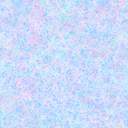 